I can’t quite believe it is July already! I have never known the school year to whizz by so quickly as we approach the end of the year. We have welcomed our new Reception children into school again this week; they joined us for Celebration Assembly today and sat so beautifully throughout. Our Year 6 children have also been for their transition visits and are excited to be moving to High School soon. Much preparation work has begun regarding September and we are excited that Mrs Smith will be joining us next week to help plan for the new academic year. She will be spending time in Class 2, to get to know the children and to become familiar our school.Donations for Pre-SchoolWe are looking to re-stock our Pre-School ready for September so if you have any unwanted construction toys such as; wooden blocks, k’nex, magformers, lego or duplo…we’d be grateful for anything your children no longer play with. Thanks in advance.Sports DaySports Day will take place on Tuesday 6th July. Please can all children come dressed in their Bosley School PE Kits (no sportswear please). We will document the day with videos and pictures so you can see the children in action!BeWILDer @BosleyA reminder that Forest Schools will take place on  Wednesday again next week. Children must continue to come to school dressed in their outdoor clothing with spare clothes and shoes in a separate named plastic bag. There won’t be a session in the final week as the children will be enjoying BosFest in the afternoon of the 14th July.BB ClubFor the next two weeks, we are pleased to continue to offer wrap around care. There will be no change to breakfast club, however, after school club will be finishing at 5pm until the end of term. There will be NO after school club on Friday 16th July.From September, we are hopeful that timings will resume as normal and we will be able to offer wrap around care from 7.30am for breakfast club and until 6pm for after school club.Class 1						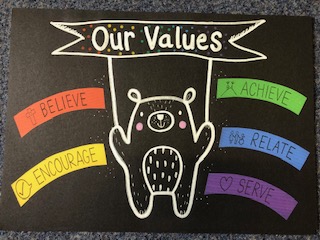 ENCOURAGE - Harry - Harry impressed class 1 with his confidence when addressing the class with a talk he had prepared. He spoke articulately and clearly. Well done Harry! A special mention goes to Arlo who has been learning from home over the past few weeks. We miss her lots and can’t wait for her to come back but Miss Forbes would like to say WOW! What fantastic home learning you’ve done Arlo, we’re very proud of your resilience and commitment!Class 2					ACHIEVE - Stacey - Well done Stacey, you have been working conscientiously hard all week, taking part in all lessons and producing some wonderful work!BELIEVE - Joshua - Joshua has shown amazing effort in all areas of the curriculum. Even the swimming teacher mentioned ‘Joshua is my star swimmer!’ Well done Joshua.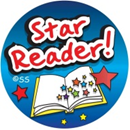 Star ReaderWell done to this week’s star readers:Class 1  - Arthur and AlastairClass 2 – Joe Little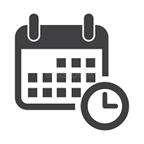 Dates for the diary	JulyFri 2nd 		Yr 5/6 BikeabilityMon 5th 		Macclesfield Academy Transition DayTues 6th 		Sports Day Weds 7th 	Class 2 out at Town Sports – CANCELLEDFri 9th 		All Hallows Transition morning			End of year reports sent homeSat 10th		Rose Queen Fete - 2pm – POSTPONED UNTIL SEPTEMBERSun 11th 	Rose Queen Church ServiceWeds 14th 	BosFestThur 15th	Leavers Service in Church – 9.30amFri 16th		Summer break